IMPLEMENTASI PERATURAN PEMERINTAH REPUBLIK INDONESIANOMOR 19 TAHUN 2005 TENTANG STANDAR PENDIDIK DANTENAGA KEPENDIDIKAN PADA MADRASAH  ALIYAH NEGERI 1 KENDARI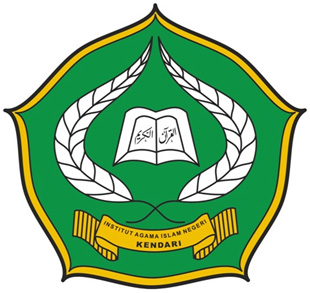 TesisDiajukan Sebagai Salah Satu Syarat untuk Memperoleh Gelar Magister Pendidikan  Islam  Pada  Program  StudiManajemen Pendidikan IslamOLEH:AHSIN ALINIM : 14040201017PASCASARJANAINSTITUT AGAMA ISLAM NEGERI (IAIN)KENDARI TAHUN 2017